МБУ ДО Мальчевский ДДиЮПедагогический проект«ЗДЕСЬ РОДИНЫ МОЕЙ НАЧАЛО»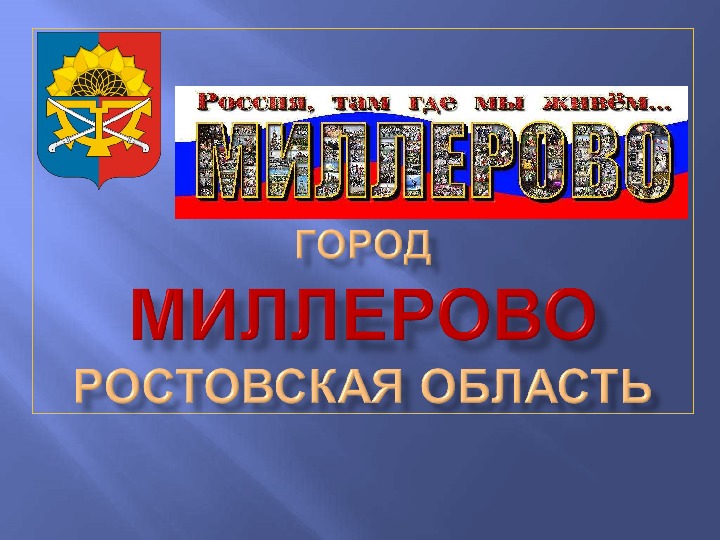 Подготовила и провела Плескачева Е.Ф.,педагог дополнительного образования МДДиЮАвгуст 2021Цель:        Воспитывать гражданско-патриотические чувства.Задачи:        Пополнить знания об истории своего города, своего края;        Расширять кругозор обучающихся;        Вызвать чувство гордости, любви к  своей малой Родине.Нам с ним одна дорогаС рожденья до седин.Таких на свете много,А в сердце лишь один.       Малая родина – это- то место, на земле, где человек родился, вырос, провел лучшие годы своей жизни.        Родина начинается с малого: с белоствольной березы, с маленькой ромашки, выросшей на лугу, с любимой улицы, утопающей в зелени садов, с мальчишек и девчонок, с которыми дружишь. Город наш красив в любое время года. И летом, когда утопает в пышной зелени цветов и деревьев. Красив и зимой, поражая нас великолепием белоснежного пушистого наряда. Деревья, дорожки, дома – все покрыто снегом. В городе много достопримечательностей. А сколько великих людей причастны к истории нашего края. А сколько интересных и замечательных миллеровцев рядом с нами. Стоит только повнимательней присмотреться, прислушаться к ним, расспросить об их жизни, которая и является крупинкой, кусочком мозаики истории великой России.          В 2021 году прекрасному уголку Донской земли городу Миллерово исполнится 235 лет.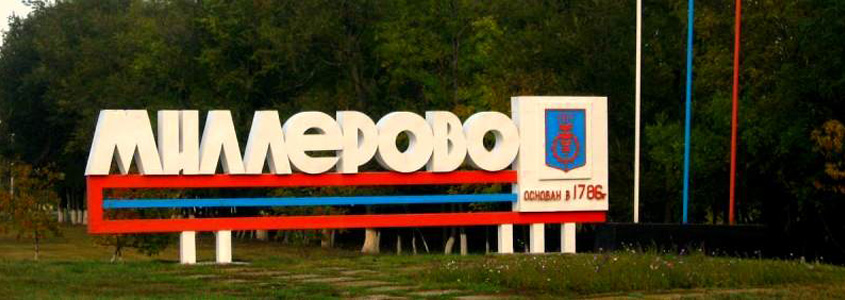        Его история уходит в далекий XVIII век, когда казаки начали обживать пустующие земли Верхнего Дона. Основателем рода Миллеров явился Иван Иванович Миллер, командующий артиллерией русской армии которому за его заслуги при взятии Азова Петр I пожаловал титул и звание поместного дворянина Войска Донского. Миллеры были казаками по происхождению «из немецкой нации». Его внук Иван Абрамович Миллер старшина Войска Донского, 14 февраля 1786г. на пустующих землях в пойме реки Глубокой основал свое имение и по сложившейся традиции назвал его по своей фамилии. 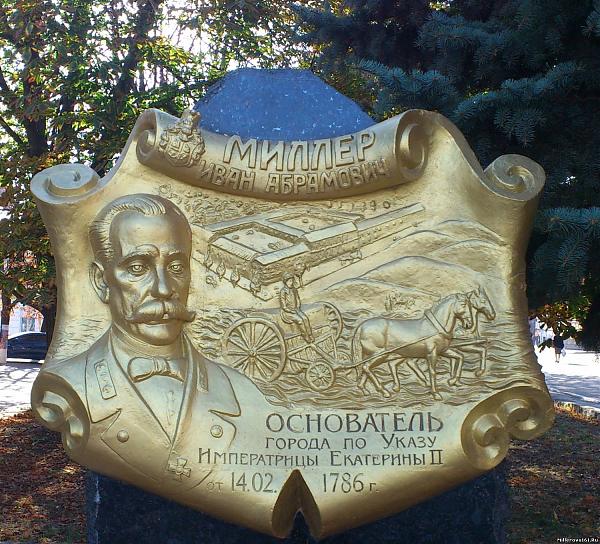       В начале века Миллерово выглядело примерно так, как пишет известный драматург К.А. Тренев: «От вокзала едем узенькими кривыми улицами грязного торгового поселка. Мимо мелких лавчонок выезжаем на базарную площадь с громадными лужами, в которые смотрятся пятиглавая церковь и пятиэтажная мельница Американка… Вокзал, почтовая станция да 2-3 домика. Кругом степь, а за рекой, которую переходили без моста, вброд, и которая из-за этого названа Глубокая, видны были красная и зеленая крыши двух помещичьих домов братьев Миллер с рассыпанным по холму бедным хуторком». Больших зданий в Миллерово было мало и построены они в основном в немецком стиле: с высокими потолками, готическими окнами. Некоторые из них сохранились и поныне. В здании, где сейчас располагается УПК, находилась немецкая лютеранская церковь. Статус города Миллерово получил в 1926 году. Миллерово является районным центром Миллеровского района, образованного в 1965 году. Общая площадь района 1 185,5 кв. км.      Миллеровский   район   отличается   богатством   и   разнообразием   природных   ландшафтов.   Обширные   степные   просторы   соседствуют   с   лесными   массивами   хвойных   и   лиственных   пород деревьев.   На   территории   района   находится   заказник   «Фоминская   дача»   площадью         11   тыс.   га.       Имеются и охраняемые памятники природы областного значения: степной зоны – Балка Дальний Лог, лесной – Фоминская Дача, геологоботанический – меловые отложения по рекам Камышной и Полной.               Уникальна   в   Миллеровском   районе   флора   и   фауна.   Многие   виды   животных   и   растений, занесенных в Красную книгу России, давно перестали быть редкостью и радуют своей красотой миллеровцев и их гостей.   У Миллеровской земли яркая и богатая история.       Миллеровская земля – родина одиннадцати Героев   Советского   союза. 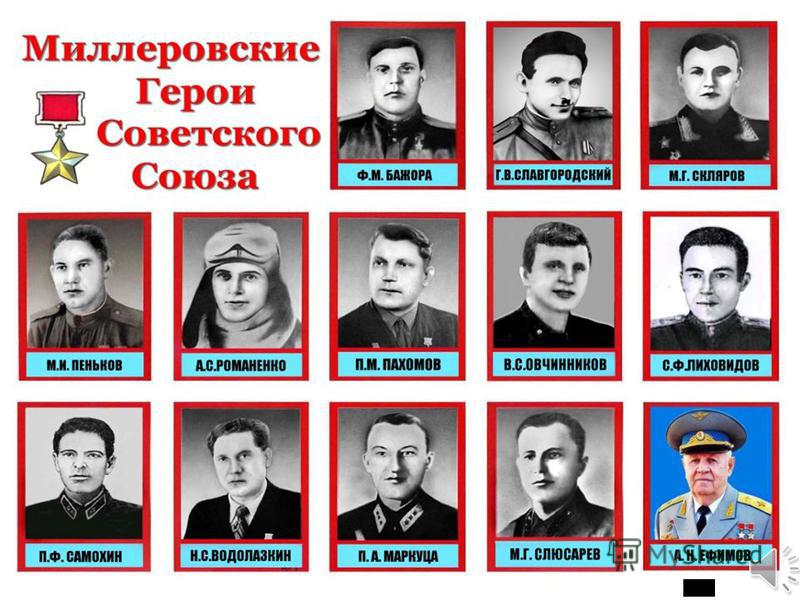 В 1969 году в Миллеровском районе была организована первая на Дону женская тракторная бригада. Возглавила ее Любовь Андреевна Тихомирова.  Она   –   заслуженный   механизатор,   Герой   социалистического   труда,   Почетный   гражданин   города Миллерово и Миллеровского района.   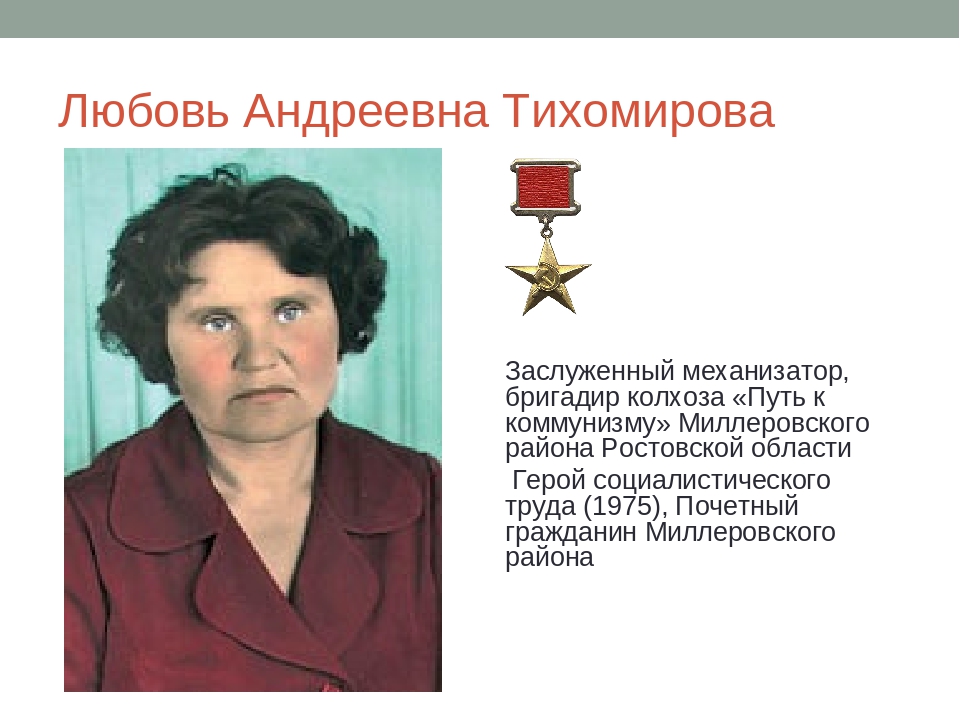                 Миллеровский   район   –   богатый   сельскохозяйственный   центр   Северного   Дона, специализирующийся   на   выращивании   и   переработке   зерновых   и   масличных   культур,   а   также животноводстве и птицеводстве.         Земли сельскохозяйственного назначения занимают 237,4 тыс. га, из которых 173,8 тыс. га – пашня. Несмотря на то, что Миллеровский район находится в зоне рискованного земледелия, с    каждым годом сельские труженики улучшают свои показатели. Ежегодноепро изводство зерна в районе   составляет   более   100   тыс.   тонн.   Особое   внимание   уделяется   повышению   культуры земледелия.              Неплохие результаты показывают и животноводы. Приоритетным остается выращивание крупного рогатого скота, проводится работа по улучшению качественного состава стада за счет племенной работы. На протяжении ряда лет Миллеровский район является одним из лучших в Ростовской области по производству молока. Возрождается свиноводческая отрасль.        Промышленный потенциал представлен предприятиямимашиностроительной (Миллеровский завод   металлургического   оборудования   им.   Гаврилова   и   завод   Миллеровосельмаш),   легкой (швейная   фабрика   «Глория   Джинс   –   М»   и   предприятие   «Люкс»),   химической   (химзавод   ЗАО «Волошино»),   горнодобывающей   (Миллеровский   горнообогатительный   комбинат),   пищевой (Миллеровский маслоэкстракционный завод, Миллеровский винзавод), предприятиями в отрасли энергетики и рядом других.             Уверенно   набирают   темпы   предприятия   малого   и   среднего   бизнеса.   С каждым годом Миллерово растет и преображается, появляются современные торговые комплексы,  благоустраиваются  улицы,  уверенными  темпами продолжается  газификация  жилого сектора города и населенных пунктов района, асфальтируются дороги, ремонтируются объекты социальнокультурного назначения.          Город Миллерово считается одним из самых зеленых городов нашей области. Поддерживая многолетние     традиции,   не   одно     поколение     миллеровцев   внесло вклад в дело озеленения нашего города.        Выгодное экономикогеографическое расположение, развитая транспортная инфраструктура, обеспеченность   природными   и   трудовыми   ресурсами,   социально   направленная   политика Администрации   города   Миллерово   вселяют   уверенность   в   завтрашнем   дне   нашего   города,   его дальнейшем  развитии и процветании. сельскохозяйственное     и         Памятные места города Миллерово                                    Наш город – маленькая точка на карте России.  Но, несмотря на это, у нашего городабогатая история, о которой «рассказывают» памятники старины.  Это часть не только прошлого, но и   часть   души   и   национального   самосознания   каждого   жителя   нашего   города.   С   помощью памятников возрастает духовное воспитание людей, любовь и уважение к своему дому, к своему городу и к своей Родине.  22 июня 1941 г.   началась Великая Отечественная война. Она не обошла стороной и наш городок.   В   июле   1942   года   в   город   ворвались   немецкие   войска,   и   начались   годы   страшной оккупации. Один из самых страшных памятников того времени – «Миллеровская яма» или иначе концлагерь «Дулаг125», который находится в районе ДСХТ.              У   немцев   значился   он   под   номером   125.   Местом   для   лагеря   немцы   выбрали   широкую   и одновременно   глубокую   балку,   подступающую   почти   вплотную   к   южной   окраине   города.   Она представляла   собой   огромную   яму.   Пологий   вход   в   балку   и   крутые   ее   берега   были   опутаны колючей проволокой. Никаких строений около ямы не было, если не считать наспех возведенного немцами   караульного   помещения   да   вышек,   на   которых   днем   и   ночью   дежурили   солдаты   с пулеметами.   Жуткую   картину   представлял   этот   лагерь.   «Дулаг125»   просуществовал   четыре месяца.   За   четыре   месяца   существования   лагеря   в   нем   погибло   около   сорока   тысяч   человек. 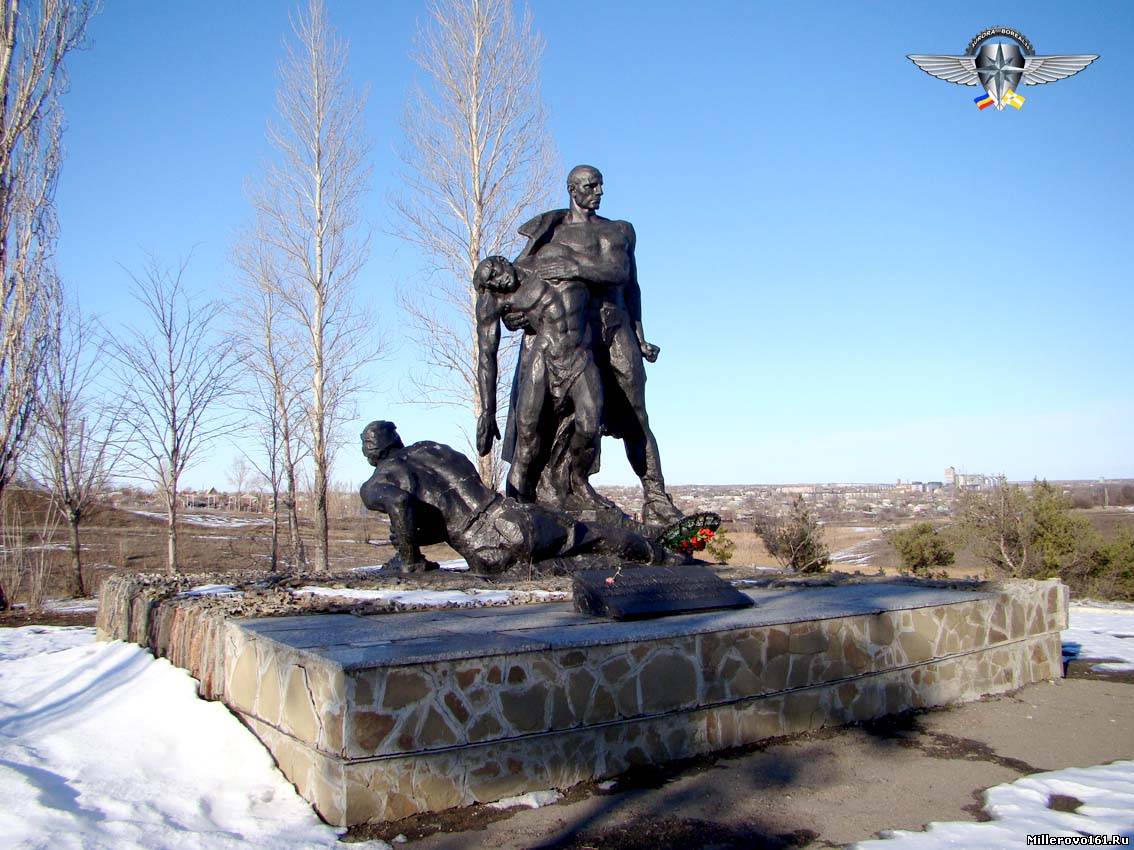 Советские военнопленные находились под открытым небом с июля по декабрь 1942 года, летом – под нестерпимой жарой, а зимой – под лютым морозом. Бывшие узники этого лагеря, многие из оставшихся   в   живых   стали   инвалидами   на   всю   жизнь.   Людская   память   должна   сохранить   для потомков   горечь   мук   и   страданий   советских   людей,   чтобы   такие   злодеяния   не   повторялись никогда. Теме   Великой  Отечественной   в  нашем  городе  посвящено  много  памятников  и   мемориалов. 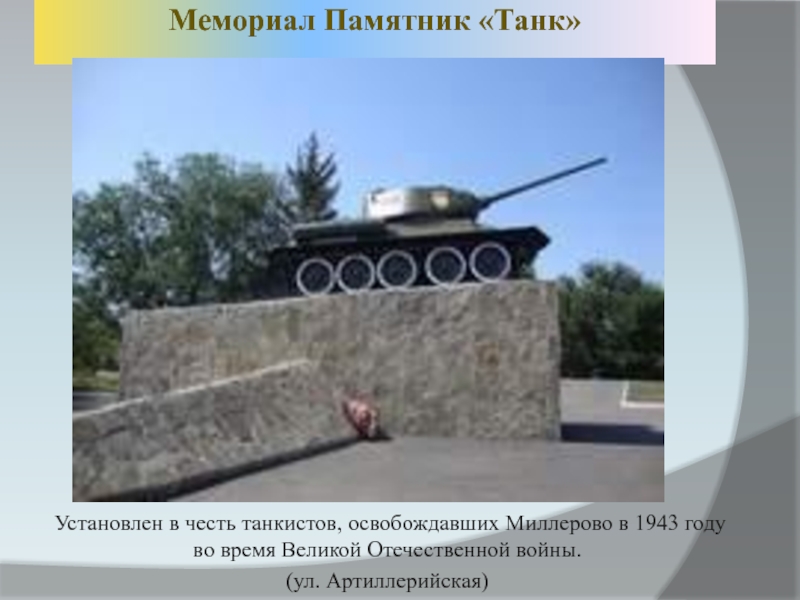 Около маслоэкстракционного завода установлен танк в память о боях за освобождение города. Здесь же, на самом здании завода им. Ленина, установлена мраморная плита, которая носит имена рабочих маслозавода, погибших на фронтах Великой Отечественной войны.  Участники этих сражений захоронены в братской могиле, где воздвигнут мемориал «Вечный огонь». 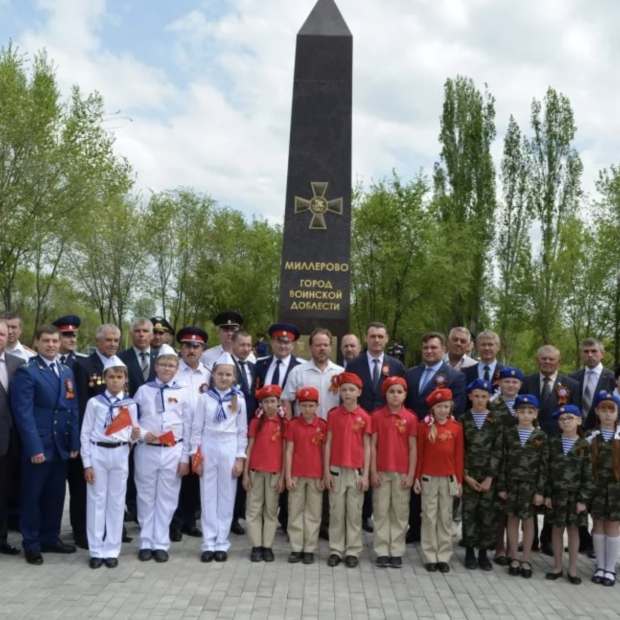  Ежегодно 9 Мая на этом месте проходят торжества в честь Великой Победы советского народа над фашизмом. Война забрала 8 тысяч 557 наших земляков. На месте немецкого концлагеря установлен мемориал «Жертвам фашизма», построена часовня. К мемориалу возлагают цветы в память об убиенных.  Возле   войсковой   части   40478   установлен   памятник   в   честь   525   стрелкового   полка, сформированного в г. Миллерово, принимавшего участие в боях за нашуРодину в годы Великой Отечественной войны. На югозападной окраине города  памятник мирным жителям, расстрелянным на Полячке в годы оккупации. Всего здесь захоронено 710 человек. Как ни страшно это слышать, но мы должны знать и помнить о злодеяниях фашистов на нашей родной земле, чтить память погибших героев.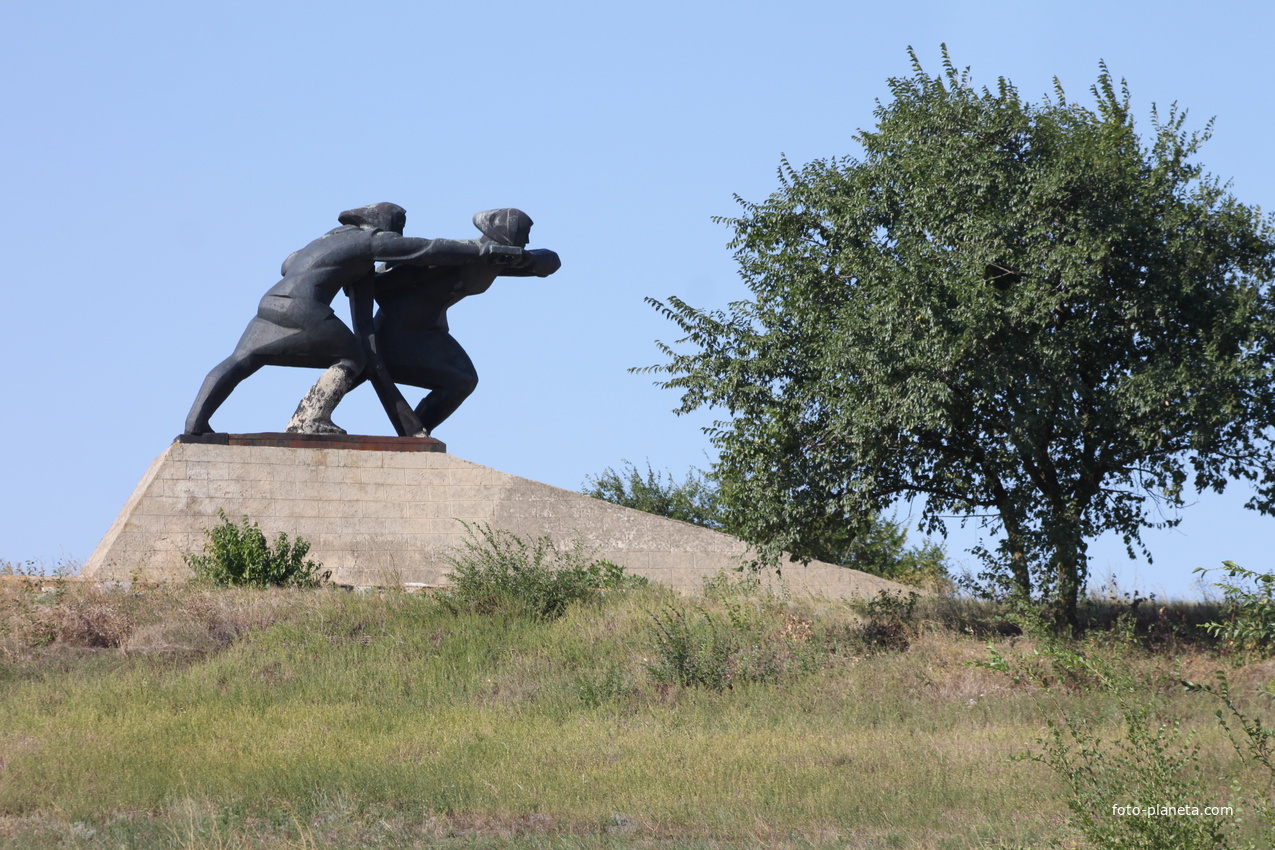   На въезде в  г. Миллерово установлен   памятник женщинамтруженицам во время ВОВ. Миллеровцы   гордятся   земляками,   вписавшими   свои   имена   в   летопись   страны:   11   Героев Советского Союза и два полных кавалера  орденов Славы,  тысячи орденоносцев. Мы гордимся дважды Героем Советского Союза маршалом авиации А.Н. Ефимовым. Он частый и желанный гость миллеровцев, почетный гражданин города. В его честь  названы авиагородок и школа. 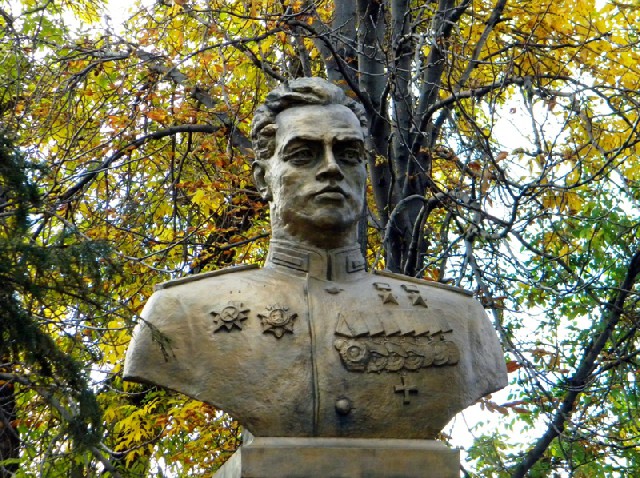 На центральной площади стоит бронзовый бюст славного земляка. А  у здания  межрайсетей (бывшая школа № 2, где учился Ефимов), установлены мемориальная доска и  памятный знак «Самолет на пьедестале». 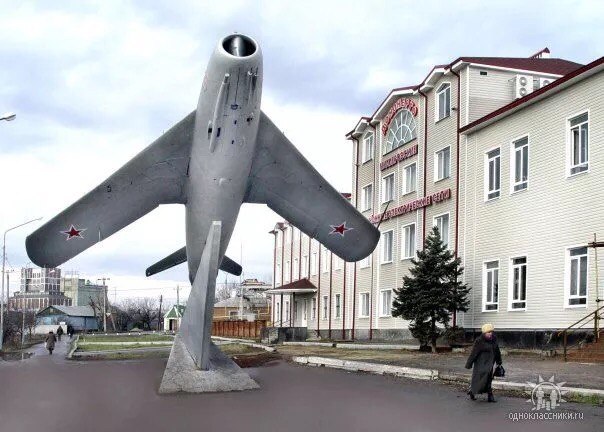  На улице III Интернационала установлен памятник генералмайору танковых войск Кукушкину Александру Васильевичу, погибшему 24 апреля 1943 года в боях за Родину. Памятник   установлен в 1958 году Министерством Обороны СССР. О  нашем   маленьком   городе   знают     за   тысячи   километров   от   донской   земли.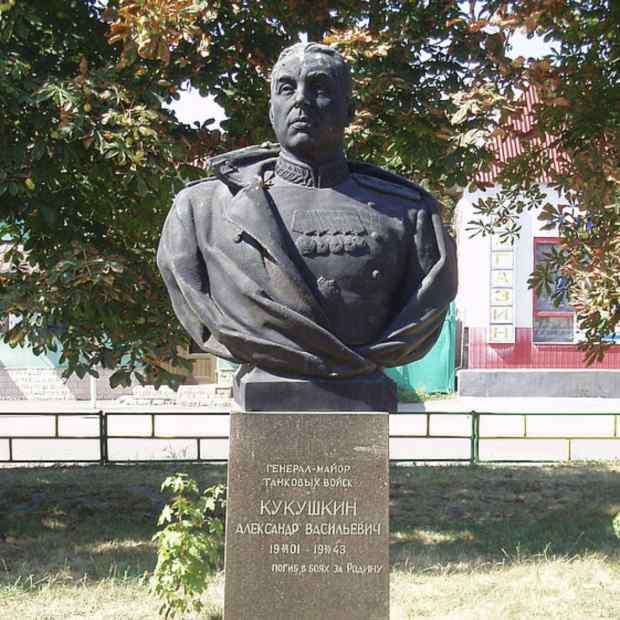    Писатели А.Калинин, П. Лебеденко, М. Андриасов, Г. Аматуни жили здесь. При возвращении домой в станицу Вешенскую   проездом   всегда   останавливался   в   городе     Миллерово   Михаил     Александрович Шолохов.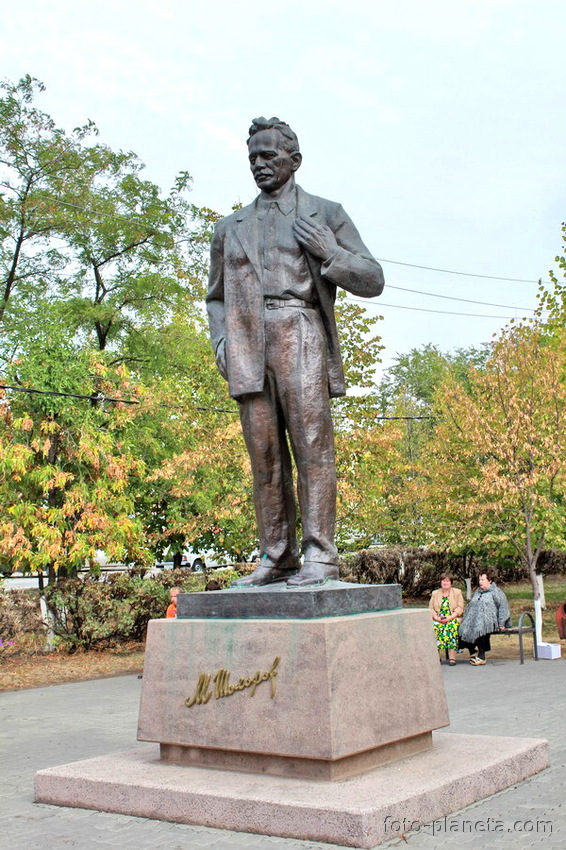       Пусть наш город – всего лишь маленькая точка на карте Росси. Но мы очень им гордимся. Его  красота и природа не сравнится с другим городом. Его значение очень велико не только для нас, но  в том числе и для истории. Хочется бесконечно любить милый сердцу уголок, его бескрайние просторы. И вновь на память приходят слова К. Паустовского: « Человеку нельзя жить без Родины, как нельзя жить без сердца». Ведь кто может знать, что было бы, если бы не существовало Миллерово? Может быть, и наши судьбы сложились подругому. Но что ни говори, а очень славно, что когда-то очень давно на пустое бескрайнее поле приехал И. А. Миллер и решил основать здесь свое поместье. Огромное ему спасибо за этот прекрасный город!